Research and Teaching CollaboratorsRavi Shankar, PhD, MBA, PE, Fellow (AHA)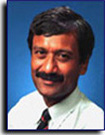 Professor, Computer and Electrical Engineering and Computer Science (CEECS)Director, Center for Systems Integration (CSI)Florida Atlantic University (FAU), Boca Raton, FLFocus: Complex systems and architectures; open source tools and technologies; productivity; and applications of mobile phones, robotics, and semantic web to the fields of education and health. http://faculty.eng.fau.edu/shankar/ shankar@fau.edu Professors from various colleges and universities in our current multi-college collaborations on App development with smart phones, robotics and the semantic web (2009-present):Francis X McAfee, MFA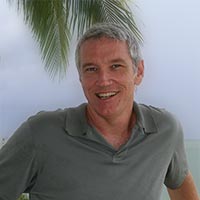 Associate ProfessorSchool of Communications and Multimedia (SCMS)Associate Director, Ctr. for Electronic Communications (pre 2007)College of Arts and Letters, FAU, Ft Lauderdale, FLFocus: Graphics and Animationmcafee@fau.edu Michael Harris, PhD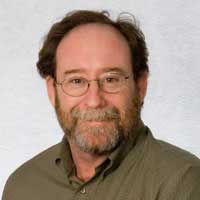 Associate Professor and ChairDepartment of AnthropologyCollege of Arts and LettersFAU, Boca Raton, FLmharris@fau.eduRavi Behara, PhD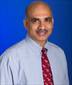 Associate ProfessorDepartment of Information Technology and Operations Management (ITOM)College of BusinessFAU, Boca Raton, FLFocus: Text mining in customer feedback, and  healthy aging. rbehara@fau.edu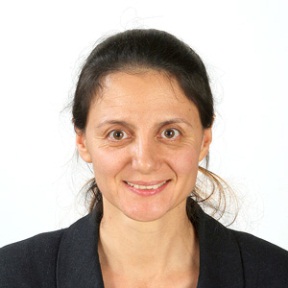 Diana Mitsova-Boneva, PhDAssistant Professor, School of Urban and Regional PlanningFAU, Ft. Lauderdale, FLFocus: Urban planning with sea water risehttp://www.fau.edu/surp/people/ dmitsova@fau.eduMiguel Alonso, PhD,Associate Professor and ChairElectrical and Computer EngineeringMiami Dade College, Miami, FLFocus: Digital Signal Processing and Minority EducationSteve Hecht, PhD, Program Professor,Fischler School of EducationNova Southeastern University, Miami, FLFocus: Research strategies for learning and teaching effectivenessAgnes Nemeth, Math Instructor, A.D. Henderson University School/FAU High SchoolFocus: Common core standards for math education https://sites.google.com/site/fausmath/anemeth4@fau.eduAllan Phipps, District Science Coordinator, A.D. Henderson University School/FAU High SchoolFocus: Excellence in science and mathaphipps@fau.eduDon Ploger, PhDAssociate Professor, Teaching and LearningFocus: Assessment and research strategies for learning and teaching effectivenesshttp://www.coe.fau.edu/faculty/ploger/ploger@fau.eduGraduate Students from Engineering and Graphics (2009 - Present):Thomas Vo, MS  candidate in CEFocus: Semantic web and ontology in gamesCynthia Gutierrez, MFA candidateFocus: Animation and graphics in child nutritionSteve Wang, MFA candidateFocus: Data visualization for Big Data.Miguel Oubina Alvarez, MFA candidateFocus: Animation for physical therapy and exerciseFrank Wissinger, PhD Candidate in CEFocus: Hierarchical hydrological modelSifat Islam, PhD candidate in CE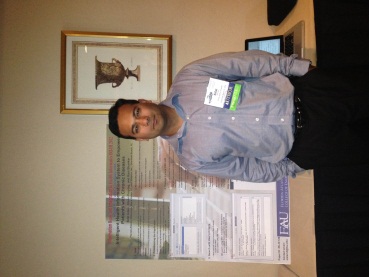 Focus: Semantic web for chronic disease managementIndustry Collaborators (2009 - Present):Jaime Borras, President, Mobile Technology Consortium (MTC)http://mtc.fau.edu/ Dean LyonCEO, Splinter Studioshttp://www.splinterstudios.org/ Norman SilvaDigital Artist and PresidentSilva Animation Studio, Inc.Glenn Freytag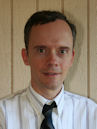 President, Global RNA Inc.,Focus: Health and education web toolswww.globalrna.comWilliam and John OttmanFocus: Open source video archivehttp://Minds.org/  Collaborators on the One Pass to Production (OPP) project with Motorola (2003-2008). Valentine Aalo, Ph.D., 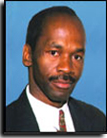 Professor, CEECS, FAU, Boca Raton, FLFocus: RF and Digital Communicationsaalo@fau.edu Ankur Agarwal, Ph.D., 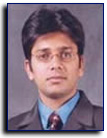 Associate Professor, CEECS, FAU, Boca Raton, FLFocus: Network on Chip, Computer Architectureaagarwa2@fau.edu Ionut Cardei, PhD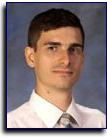 Associate Professor, CEECSFAU, Boca Raton, FLFocus: Sensor and Wireless Networksicardei@fau.edu Borko Furht, PhD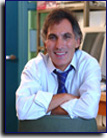 Professor and Chairman, CEECSFAU, Boca Raton, FL Focus: Multimediahttp://www.cse.fau.edu/~borko/index.html bfurht@fau.edu 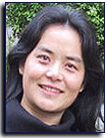 Shihong Huang, PhD
Associate Professor, CEECSFAU, Boca Raton, FL
Focus: Software Productivityhttp://www.cse.fau.edu/~shihong/index.html    shihong@fau.edu Hari Kalva, PhD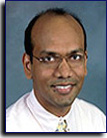 Associate Professor, CEECSFAU, Boca Raton, FLFocus: Multimedia and image processing and architecturesHari.kalva@fau.edu Imad Mahgoub, PhDProfessor, CEECSFAU, Boca Raton, FLFocus: Performance Evaluationmahgoub@fau.edu Non-Academic Collaborators for OPPNon-Academic Collaborators for OPP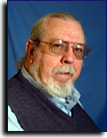 Dr. Ray Barrett Jr.
Ray Barrett has a PhD from the Electrical Engineering Department, Florida Atlantic University, an MS In CS from Nova University, and is a registered PE in the State of Florida. He has more than 40 years of industrial experience, having worked at Motorola Labs, Boynton Beach and Plantation, FL, as a Senior R&D engineer. He has more than 10 US patents. Email: Rlb004@adelphia.net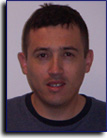 Camilo Cruz
Camilo graduated with his Bachelor's degree in Electrical Engineering in May '06. Interest/experience: Robotics, Al, Graphics and visual recognition, PC game development, Manufacturing, systems/materials-composites, and Web development.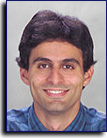 Dr. Cyril Iskander
Cyril Iskander was an Assistant Professor in FAU's Electrical Engineering Dept. from 2003-2006. He is currently with The MathWork's Signal Processing and Communications Group. His research interests lie with Networks On Chip, Software Radio, Channel Modeling and Simulation, Performance Evaluation of Communication Systems, and Wireless Multimedia. Email: Iskander@fau.edu 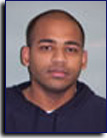 Ankit Jain
Ankit has received his Master of Science degree in Computer Science in May '06. His thesis focus was "Software Decomposition for Multicore Architectures'. He has also actively researched in Specification Productivity and Component Design Field. He holds SCJP2, CCNA 2.0, A+ certifications. He has worked for Siemens ICN and has been a part of Motorola iDEN division since Jan' 03. Language Experience: C, C++, Java, TTCN, TSL, SQl, PL/SQL, VBS, JavaScript. Research Interests: Networks on Chip, Software Engineering, Concurrency Modeling, Component Flow Design, Reverse Engineering, and Software Decomposition.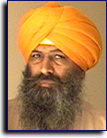 Baldev Singh Mattu
Baldev has over 22 years of work experience in Telecommunication industry of which the last seventeen years were at Siemens Communication Systems in Boca Raton, FL. Baldev is currently working on the Verification aspects of the OPP Project.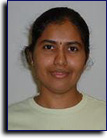 Vanitha Selvan
Vanitha Selvan pursues her Master's in Computer Science and Engineering at Florida Atlantic University , Boca Raton , FL. She has been working as a research assistant on the OPP project funded by Motorola, since January 2003. Her primary research interest includes developing new methodologies to automate the flow from requirements documents down to code generation using UML, SDL and TTCN languages, and reverse engineering. Her present work involves automatic translation of UML 2.0 concurrent models to SystemC along with developing constraints using Object Constraint Language (OCL).